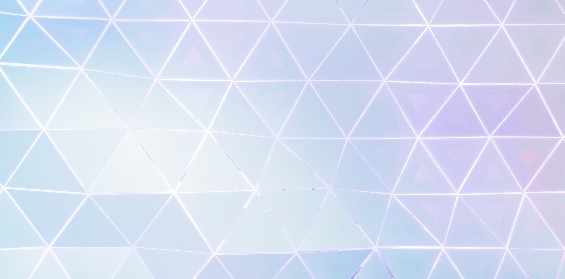 Title (Arial, 16, Bold) Author 11, Author 22, etc (Arial, 12, Bold)1 Department, University/Organization, Country (Arial, 12)2 Department, University/Organization, Country (Arial, 12)Abstract (Arial, 14, Bold)Arial 12, Line spacing 1.5, Justified. Max. 200 wordsKeywords (Arial 12, Bold): Max. 5 keywords separated by commaIntroduction (Arial, 14, Bold)Arial 12, Justified, Line spacing 1.5Type of citation: APA: .  For citing the bibliography, please use the MS Word tool: References > Select APA from the drop-down menu. Then Insert citation > Add new source > Select the type of refence you cite and fill in the automatic APA fields.(Concept 1) Title (Arial, 14, Bold)(Arial 12, Justified, Line spacing 1.5)Type of citation: APA: .  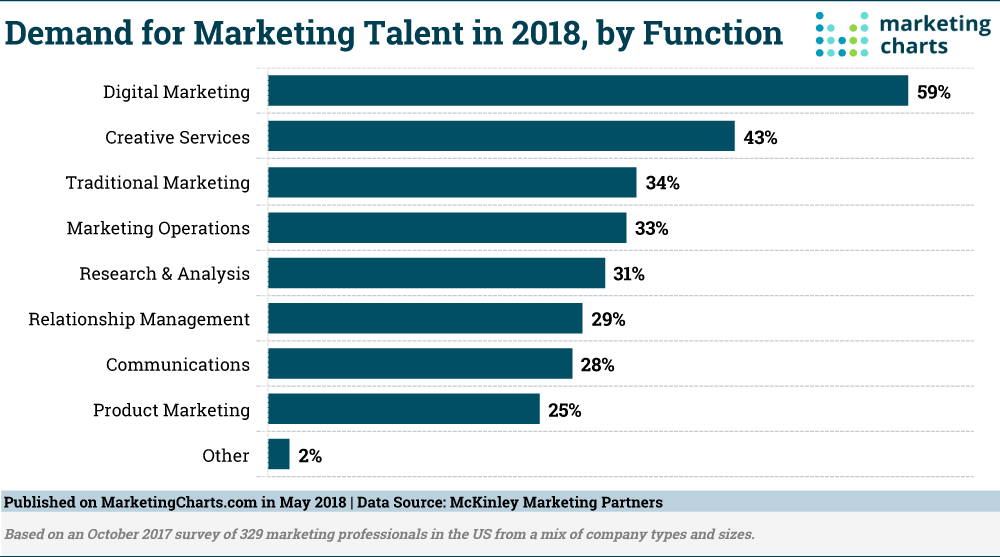 Figure 1. Caption (Arial, 12, Bold, Centered)(Source: ) (Arial, 12, Centered)Arial 12, Justified, Line spacing 1.5Type of citation: APA: .  (Concept 2) Title (Arial, 14, Bold)Arial 12, Justified, Line spacing 1.5Type of citation: APA: .  (Concept 2) Title (Arial, 14, Bold)Arial 12, Justified, Line spacing 1.5Type of citation: APA: .  ConclusionArial 12, Justified, Line spacing 1.5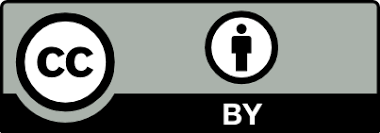 